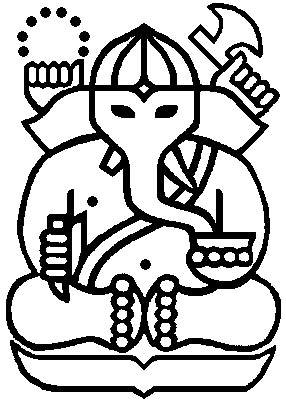 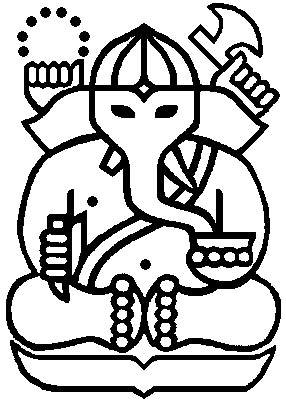 Keterangan : Surat Undangan dapat dibuat sesuai dengan kebutuhan dan jenis kegiatan yang dilakukan.